SADRŽAJPregled stanjaU izvještajnom razdoblju Općinski načelnik Općine Brestovac, u okviru svog djelovanja,obavljao je izvršne poslove iz samoupravnog djelovanja općine koji su mu povjereni zakonom,izvršavao i osiguravao izvršenje općih akata Općinskog vijeća, usmjeravao djelovanjeJedinstvenog upravnog odjela Općine u obavljanju poslova iz samoupravnog djelokrugaOpćine, nadzirao njihov rad, te obavljao i druge poslove u skladu sa zakonom, statutom Općinei aktima Općinskog vijeća.Općina Brestovac usmjeravala je strateški smjer gospodarskog razvoja Općine i upravljala svimprirodnim resursima koji predstavljaju cilj revitalizacije ruralnog područja.Aktivnosti vezane za Provedbeni program Općine Brestovac za razdoblje 2022.-2025. provodilesu se sukladno donesenim planovima  usprkos zahtjevnoj gospodarskoj situaciji koja je pogodila cijeli svijet. Energetska kriza je na vrhuncu, cijena dobara i usluga su sve veće, što se reflektira na odvajanje više financijskih sredstava za tekuće i investicijsko  održavanje i provedbu projekata. Osigurana su sredstva za redovan rad u svim mjerama koje smo planirali i ona se redovito održavajuIzvješće o napretku u provedbi mjeraU Provedbenom programu Općine Brestovac za ruzdoblje od 2022. do 2025. godine ukupno seprovodi 12 mjera koje obuhvaćaju ciljeve iz hijerarhijskog nadređenog akta strateškog planiranja.U daljnjem nastavku se daje sažeti prikaz podataka o proračunskim sredstvima utrošenima zasvaku pojedinu mjeru, ostvareni napredak u provedbi mjera, aktivnosti i projekata teostvarivanju pokazatelja rezultata.M.1. Lokalna uprava i administracijaMjera se ostvaruje u okviru planiranih aktivnosti i rokova.Svrha mjere je osiguranje učinkovitog obavljanja poslova od lokalnog značaja, financiranje troškova upravnih tijela u okviru zadanih proračunskih veličina, na načelu ekonomičnosti, u skladu sa propisanim i internim aktima koji uređuju način korištenja proračunskih sredstava za obavljanje djelatnosti.Ključne aktivnosti ostvarenja mjere: aktivnosti vezane za redovnu djelatnost izvršnog tijela,predstavničkih tijela i upravnih tijela samoupravne jedinice, jačanje kompetencija i unaprjeđenje sustava lokalne upraveZa ovu mjeru utrošeno je u polugodišnjem razdoblju ukupno 586.087,65 kuna.M.2. Razvoj i održavanje komunalne infrastruktureMjera se ostvaruje u okviru planiranih aktivnosti.Ključne aktivnosti ostvarenja mjere:održavanje objekata i uređaja komunalne infrastrukture u optimalnom stanju, održavanje groblja u funkcionalnom stanju, čišćenje i odvoz smeća, električna energija za osvjetljenje groblja, održavanje sustava javne rasvjete, održavanje nerazvrstanih cesta i zimska služba, provođenje sustavnih mjera DDD, provedba Zakona o zaštiti životinja, izgradnja komunalnih vodnih građevina, modernizacija/rekonstrukcija i izgradnja javne rasvjete , modernizacija/rekonstrukcija nerazvrstanih cesta, uređenje parkirnih i javnih površina, izgradnja pješačkih i biciklističkih staza. Za ovu mjeru utrošeno je u polugodišnjem razdoblju ukupno 768.271,24 kn.M.3. Kultura, tjelesna kultura i sportMjera se ostvaruje u okviru planiranih aktivnosti.Ključne aktivnosti ostvarenja mjere: Ugovaranje prema javnom pozivu za financiranje projekata/programa u kulturi i sportu,provođenje sportskih aktivnosti djece, mladeži i studenata, djelovanje sportskih udruga, kao i izgradnja sportskih i rekreativnih objekata. Za ovu mjeru utrošeno je u polugodišnjem razdoblju ukupno 108.510,45 kn.M.4. Mjesna samoupravaMjera se ostvaruje u okviru planiranih aktivnosti.Ključne aktivnosti ostvarenja mjere:uređenje i opremanje mjesnih domova i održavanje manifestacija od lokalnog značaja. Za ovu mjeru utrošeno je u polugodišnjem razdoblju ukupno 344.563,54 kn.M.5. Razvoj poduzetničke infrastruktureMjera se ostvaruje u okviru planiranih aktivnosti.Svrha mjere je izgradnja i uređivanje Izgradnja i opremanje gospodarskih zona, poticanje razvoja turizma na području Općine i olakšanje poslovanja obiteljskih poljoprivrednih gospodarstava kako bi se unaprijedio životni standrad kroz smanjenje broja nezaposlenih osoba. Za ovu mjeru utrošeno je u polugodišnjem razdoblju ukupno 91.861,70 kn.M.6. Upravljanje imovinomMjera se ostvaruje u okviru planiranih aktivnosti.Svrha mjere je učinkovito raspolaganje zemljištem u vlasništvu općine, raspolaganje poljoprivrednim zemljištem u vlasništvu RH i provođenje strategije i plana upravljanja imovinom općine. Za ovu mjeru utrošeno je u polugodišnjem razdoblju ukupno 7.125,00 kn.M.7. Prostorno i urbanističko planiranjeMjera se ostvaruje u okviru planiranih aktivnosti.Svrha mjere je postići ažurnu i dostupnu prostorno plansku dokumentaciju, izraditi zalihe projekata prihvatljivih za financiranje iz fondova EU, legalizirati sve javne objekte u nadležnosti općine, uskladiti katastar i zemljišne knjige i uspostaviti učinkoviti sustav upravljanja grobljima. Ključna točka ostvarenja mjere je broj katastarskih općina s usklađenim stanjem zemljišne knjige i katastra, pokrivenost prostorno planskom dokumentacijom. Za ovu mjeru utrošeno je u polugodišnjem razdoblju ukupno 248.775,82 kn.M.8. Briga o djeciMjera se ostvaruje u okviru planiranih aktivnosti.Svrha mjere je uspostavljanje kvalitetnog sustava predškolske djelatnosti i povećanje obuhvata djece predškolskim odgojem, te dostupnost programa predškolskog odgoja, sufinanciranje smještaja djece s područja općine Brestovac u dječjim vrtićima, financiranje plaće djelatnice u predškolskom odgoju, sufinanciranje vannastavnih aktivnosti i projekata osnovne škole Dragutina Lerman, sufinanciranje prijevoza učenika u srednje škole te stipendije studentima. Ključne točke ostvarenja mjere su osiguran prijevoz učenicima, osiguranje stipendija studentima, izgrađen vrtić. Za ovu mjeru utrošeno je u polugodišnjem razdoblju ukupno 228.886,89 kn.M.9. Protupožarna i civilna zaštitaMjera se ostvaruje u okviru planiranih aktivnosti.Svrha mjere je pomoć u obavljanju poslova osiguranja cjelovitog sustava civilne zaštite, osiguranje sredstava	 za redovno poslovanje vatrogasnih društava i Javne vatrogasne postrojbe, učinkovito provođenje aktivnosti za Civilnu zaštitu koja je  temeljena na Zakonu o zaštiti i spašavanju. Cilj je izrada Planova i Procjena zaštite i spašavanja, Planova civilne zaštite, edukacija stožera zaštite i spašavanja i zapovjedništva civilne zaštite, kao i kontinuirano praćenje stanja na terenu, te izmjena i dopuna zakonskih propisa i prilagođavanje Planova i Procjena novonastalim situacijama, te usklađivanje sa rashodima vezanim za aktivnost Gorske službe spašavanja. Ključne točke ostvarenja mjere su povećanje broja osposobljenih članova dobrovljnih vatrogasnih društava i broj intervencija zaštite i spašavanja. Za ovu mjeru utrošeno je u polugodišnjem razdoblju ukupno 206.625,64 kn.M.10. Razvoj komunalne djelatnosti vlastitog pogonaMjera se ostvaruje u okviru planiranih aktivnosti.Svrha mjere je ulaganje u obavljanje komunalnih djelatnosti održavanja groblja, javnih površina i zimske službe te opremanje komunalnih pogona potrebnom opremom i strojevima za prikupljanje otpada. Ključna točka ostvarenja mjere je opremljena komunalna služba novim strojevima i opremom. Za ovu mjeru utrošeno je u polugodišnjem razdoblju ukupno 169.595,99 kn.M.11. DemografijaMjera se ostvaruje u okviru planiranih aktivnosti.Svrha mjere je smanjivanje broja nezaposlenih na području Općine kroz zapošljavanje dugotrajno nezaposlenih osoba i zapošljavanje ciljanih skupina nezaposlenih osoba i obavljanje društveno korisnih poslova. Ključne aktivnosti su obavljanje javnih radova i zapošljavanje nezaposlenih osoba. Za ovu mjeru utrošeno je u polugodišnjem razdoblju ukupno 3.612,85 kn.M.12. Socijalna skrbMjera se ostvaruje u okviru planiranih aktivnosti.Svrha mjere je pomoć najugroženijim stanovnicima Općine, učinkovito promicanje natalitetne politike te ojačavanje sustava zdravstvene zaštite, provođenje skrbi o socijalno najugroženijim i najosjetljivijim skupinama građana, kao i razni oblici stimulativne pomoći stanovništva na području općine, sufinanciranje programa udruga i ustanova iz područja humanitarne skrbi koji su od interesa za općinu te Gradskog društva Crvenog križa Požega, razvoj civilnog društva na lokalnoj razini i financiranje programa udruga koje su od interesa za Općinu, poticanje arheoloških istraživanja, sufinanciranje manifestacija, sufinanciranje rada ljekarne kako bi se omogućio zdrav i kvalitetan život. Ključna točka ostvarenja mjere je realizacija pomoći najosjetljivijim skupinama građana, sufinancirani programi udruga, sufinancirane različite manifestacije. Za ovu mjeru utrošeno je u polugodišnjem razdoblju ukupno 270.398,24 kn.Doprinos ostvarenju ciljeva javnih politikaProvedbenim programom Općine Brestovac za razdoblje 2022.-2025. godine definirane su mjere koje doprinose strateškom planiranju i realizaciji posebnih ciljeva razvoja jedinica lokalne samouprave. Ostvarenjem strateških ciljeva i navedenih mjera, Općina nastoji omogućiti svojim stanovnicama kvalitetniji i perspektivniji način življenja.Doprinos ostvarenju ciljeva javnih politika po mjerama                                                                                                          OPĆINSKI NAČELNIK                                                                                                           Zdravko Mandić,ing.Pokazatelj rezultataPočetna vrijednost (2021.)Ciljana vrijednost 2022.Ostvarena vrijednost 01.01.-30.06.2022. Ukupan broj sjednica Općinskogvijeća883Prosiječan godišnji broj vijećnika na svakoj sjednici111211Broj zaposlenikasamoupravnejedinice585Pokazatelj rezultataPočetna vrijednost (2021.)Ciljana vrijednost 2022.Ostvarena vrijednost 01.01.-30.06.2022.duljina (m) izgrađene/rekonstruirane vodovodne mreže 138630544duljina (m) izgrađene/rekonstruirane kanalizacijske mreže -400355broj postavljenih novih energetski efikasnih rasvjetnih tijela586041Duljina (m) novo asfaltiranih prometnica u punoj širini kolnika651.000-m2 uređenih parkirnih i javnih površina-350-m2 novouređene javne infrastrukture-85-duljina (m) novih pješačkih staza1.1251.500840Pokazatelj rezultataPočetna vrijednost (2021.)Ciljana vrijednost 2022.Ostvarena vrijednost 01.01.-30.06.2022.Tekuće donacije sportskim udrugama/broj454Broj novih/uređenih sportskih i rekreativnih objekata-1-Pokazatelj rezultataPočetna vrijednost (2021.)Ciljana vrijednost 2022.Ostvarena vrijednost 01.01.-30.06.2022.Broj uređenih mjesnih domova121Broj održanih manifestacija11-Pokazatelj rezultataPočetna vrijednost (2021.)Ciljana vrijednost 2022.Ostvarena vrijednost 01.01.-30.06.2022.Potpore u turizmu za novootvorene ležajeve/broj ležajeva77-% realizacije projekta izgradnje GZ Nurkovac,Završje            -10           -Financiranje TZ Zlatni Papuk/iznos110.000,00110.000,0055.000,00Pokazatelj rezultataPočetna vrijednost (2021.)Ciljana vrijednost 2022.Ostvarena vrijednost 01.01.-30.06.2022.M2 otkupljenog zemljišta2.4043.000-Pokazatelj rezultataPočetna vrijednost (2021.)Ciljana vrijednost 2022.Ostvarena vrijednost 01.01.-30.06.2022.Broj katastarskih općina u kojima je provedena geodetska izmjera11-Broj legaliziranih objekata251Pokrivenost općine prostorno- planskom dokumenatacijom %100%100%100%Pokazatelj rezultataPočetna vrijednost (2021.)Ciljana vrijednost 2022.Ostvarena vrijednost 01.01.-30.06.2022.Broj učenika kojima je sufinanciran prijevoz828280Broj polaznika “male škole”252520Broj danih pomoći studentima444451Broj novosagrađenih objekata za smještaj predškolske djece000Pokazatelj rezultataPočetna vrijednost (2021.)Ciljana vrijednost 2022.Ostvarena vrijednost 01.01.-30.06.2022.Uspješnost u vatrogasnim intervencijama (%)100%100%100%Broj osposobljenih operativnih snaga CZ1200Pokazatelj rezultataPočetna vrijednost (2021.)Ciljana vrijednost 2022.Ostvarena vrijednost 01.01.-30.06.2022.Planirani iznos za troškove zaposlenih I materijalne troškove507.000,00507.000,00169.595,99Planirani iznos za opremanje pogona85.000,0015.000,00           0,00Pokazatelj rezultataPočetna vrijednost (2021.)Ciljana vrijednost 2022.Ostvarena vrijednost 01.01.-30.06.2022.Broj zaposlenih osoba u javnom radu452Broj provedenih javnih radova111Pokazatelj rezultataPočetna vrijednost (2021.)Ciljana vrijednost 2022.Ostvarena vrijednost 01.01.-30.06.2022.Broj korisnika pomoći iz socijalnog programa808034Broj dodijeljenih pomoći za novorođenu djecu22227Broj djece kojima je sufinanciranboravak u vrtiću272727Broj udruga kojima je realizirano sufinanciranje242422MjeraSvrha provedbe mjereOstvareni rezultati1.Lokalna uprava i administracijaUčinkovito obavljanje poslova od lokalnog značaja, kvaliteta javnih uslugaU TIJEKU(mjera se provodi u skladu s predviđenom dinamikom provedbe)2.Razvoj i održavanje komunalne infrastruktureOdržavanje objekata i uređaja komunalne infrastrukture u optimalnom stanju, izgradnja komunalne infrastrukture sa svrhom uređenja neuređenih dijelova općineU TIJEKU(mjera se provodi u skladu s predviđenom dinamikom provedbe)3.Kultura, tjelesna kultura i sportStvaranje uvjeta za kvalitetniji i zdraviji život stanovnika kroz realizaciju programa javnih potreba u sportuU TIJEKU(mjera se provodi u skladu s predviđenom dinamikom provedbe)4.Mjesna samoupravaInstitucionalno i materijalno osnaživanje mjesne samoupraveU TIJEKU(mjera se provodi u skladu s predviđenom dinamikom provedbe)5.Razvoj poduzetničke infrastrukturePoticanje poduzetničke aktivnosti i ekonomskog rasta U TIJEKU(mjera se provodi u skladu s predviđenom dinamikom provedbe)6.Upravljanje imovinomUčinkovito raspolaganje zemljištem u vlasništvu općine, raspolaganje poljoprivrednim zemljištem u vlasništvu RHU TIJEKU(mjera se provodi u skladu s predviđenom dinamikom provedbe)7.Prostorno i urbanističko planiranjeAžurna i dostupna prostorno plansku dokumentacija, izrađene zalihe projekata prihvatljivih za financiranje iz fondova EU, legalizirani svi javni objekti u nadležnosti općine, usklađen katastar i zemljišne knjige,  učinkovit sustav upravljanja grobljimaU TIJEKU(mjera se provodi u skladu s predviđenom dinamikom provedbe)8.Briga o djeciKvalitetni sustav predškolske djelatnosti , dostupnost programa predškolskog odgoja, sufinanciranje smještaja u dječjim vrtićima,  sufinanciranje prijevoza učenika u srednje škole , pomoći studentimaU TIJEKU(mjera se provodi u skladu s predviđenom 9.Protupožarna i civilna zaštitaPomoć u obavljanju poslova osiguranja cjelovitog sustava civilne zaštite u svrhu očuvanja ljudskog života, zdravlja i imovineU TIJEKU(mjera se provodi u skladu s predviđenom dinamikom provedbe)10.Razvoj komunalne djelatnosti vlastitog pogonaUlaganje u obavljanje komunalnih djelatnosti održavanja groblja, javnih površina i zimske službe te opremanje komunalnih pogona potrebnom opremom i strojevima za prikupljanje otpadaU TIJEKU(mjera se provodi u skladu s predviđenom dinamikom provedbe)11.DemografijaSmanjivanje broja nezaposlenih na području Općine kroz zapošljavanje dugotrajno nezaposlenih osoba i zapošljavanje ciljanih skupina nezaposlenih osoba U TIJEKU(mjera se provodi u skladu s predviđenom dinamikom provedbe)12.Socijalna skrbPomoć najugroženijim stanovnicima Općine, promicanje natalitetne politike, sufinanciranje programa udruga, razvoj civilnog društvaU TIJEKU(mjera se provodi u skladu s predviđenom dinamikom provedbe)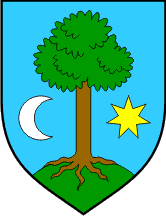 